Приложение № 2a към чл. 9, ал. 2 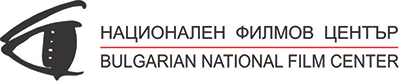  (попълва се от ИА НФЦ)ДОИЗПЪЛНИТЕЛНИЯ ДИРЕКТОР НА         ИЗПЪЛНИТЕЛНА АГЕНЦИЯ     НАЦИОНАЛЕН ФИЛМОВ ЦЕНТЪР"ЗАЯВЛЕНИЕЗА РЕГИСТРАЦИЯ В ЕДИННИЯ ПУБЛИЧЕН РЕГИСТЪРНА ДОСТАВЧИЦИ НА ФИЛМОПРОИЗВОДСТВЕНИ УСЛУГИВИД УСЛУГА, КОЯТО СЕ ЗАЯВЯВА: (отбележете с Х)ПРИЛОЖЕНИ ДОКУМЕНТИ:Дата:                                                                                            Подпис:Гр	Подпис на лицето, приело документите:Регистрационен №дата	Наименование на юридическо лице/едноличен търговецЕИКСедалище	Адрес на управление	Представлявано отЕГНЛична карта № и дата на издаванеМобилен телефон	e-mailПредставлявано отЕГНЛична карта № и дата на издаванеМобилен телефон	e-mailПроизводство и разпространение на филмиФестивали и културни проявиПромоция и показ на филмиУдостоверение за актуално състояние Заверен от консулска служба превод на документ, издаден от компетентен орган в държавата на учредяване на чуждестранното лице, удостоверяващ, че то има право да упражнява дейност като доставчик на филмопроизводствени услугиНотариално заверено пълномощно (ако се подава от пълномощник)Документи, удостоверяващи дейността на доставчика (например договори и др.)Квитанция за платена такса